Промежуточная аттестационная работапо биологии учени___ 5 ____класса
______________________________________________________(фамилия, имя, отчество)2 вариант ДЕМОВЕРСИЯЧасть 1 ( с выбором одного верного ответа)1. Животных изучает наука:   1) генетика;  2) цитология;   3) зоология;   4) экология.2. Бактерии, грибы, растения, животные в системе органического мира рассматриваются как:
1) типы   2) надцарства   3) царства   4) классы                                                                       3. Вязкое вещество, заполняющее клетку – это                                                                                              1) ядро   2)  ядерное вещество   3) мембрана     4) цитоплазма 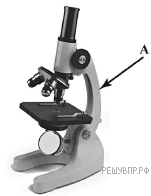 4. Рассмотрите рисунок микроскопа. Что обозначено на рисунке буквой А?      1) тубус    2) объектив     3) зеркало   4)  штатив5. Какое общее увеличение даёт  микроскоп? Если  увеличение окуляра – 20;– увеличение объектива – 40.40      2)  80    3) 800     4)   8000Часть   2                                                                                                                                                 В1. Заполните пустые ячейки на схеме, выбрав слова и/или словосочетания из приведённого списка. Ель, степь, дрофа, белка, верблюд, саксаул, тайга, пустыня. 	В2.  Распределите  экологические факторы по группам. Ответ запишите в таблице.1) уничтожение оленей  волками  2) загрязнение воды стоками завода  3) сбрасывание листвы при засухе   4) распространение ветром семян одуванчикаВ3.Распределите  организмы по средам обитания. Ответ запишите в таблице.тигр   2) щука,    3) медуза   4)кротЧасть3. С1.   Какую роль играют грибы в природе и жизни человека_________________________________________________________________________________________________________________________________________________________________________________________________________________________________________________________________________________________________________________________________________________________________________________________________________________________________________________________________________________________________________________________________________________________________________________________________________________________________С2. Назовите отличительные признаки  бактерий?____________________________________________________________________________________________________________________________________________________________________________________________________________________________________________________________________________________________________________________________________________________________________________________________________________________________________________________________________________________________________________________________________________________________________________________________________________________________________________________________________________________________________________С3.В чем сходство грибов и растений? ________________________________________________________________________________________________________________________________________________________________________________________________________________________________________________________________________________________________________________________________________________________________________________________________________________________________________________________________________________________________________________________________________________________________________________________________________________________________________Ответы:Природная зонаРастение    _______Природные условияУстойчивый снежный покров,холодные продолжительные зимы Животное___________Экологические факторыЭкологические факторыЭкологические факторыАбиотическиеБиотическиеАнтропогенныеВодная среда Наземно-воздушнаяпочвеннаяВ ( демоверсия)1 ( один балл)32 ( один балл)33 ( один балл)44 ( один балл)45 ( один балл)3В1	( 2 балла), одна ошибка – 1 баллТайга    ель   белкаВ2        ( 2 балла) одна ошибка – 1 балл3,4 ;         1  ;      2В3        ( 2 балла) одна ошибка – 1 балл2,3 ;        1 ;       4С1       ( 3балла)Роль грибов в природе и для человека. Для человека: 1) пища 2) лекарства 3)грибы необходимы при изготовлении хлеба, сыра. Для  природы: 1) пища для животных 2) разрушают остатки растений и животных 3) участвуют в круговороте веществС2     ( 3 балла)Отличит.признаки бактерий: простейшие, одноклеточные организмы, доядерные или прокариотыС3      ( 3балла)Сходство   грибов и растений: прикрепленный образ жизни, всасывают вещества из окружающей среды. Эукариоты или ядерныеИтого: 20 балловБаллыоценка0-8 29-12313-16417-205